Департамент внутренней и кадровой политики Белгородской областиОбластное государственное автономное профессиональное образовательное учреждение «Белгородский механико-технологический колледж»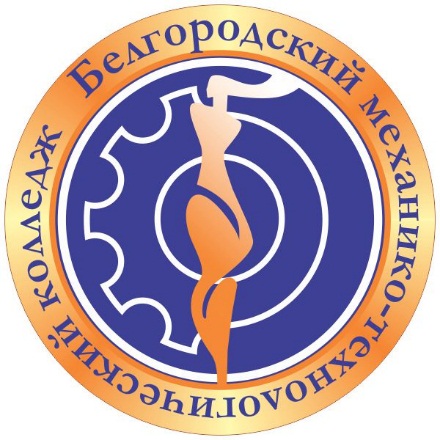 ПРОГРАММАпроведения регионального этапаНационального чемпионата по профессиональному мастерствусреди инвалидов и лиц с ограниченными возможностями здоровья«Абилимпикс»по компетенции «Портной», по компетенции «Парикмахерское искусство»Место проведения: г. Белгород, ул. Менделеева д.6, ОГАПОУ «Белгородский механико-технологический колледж»29-31 мая 2019 года29 мая (среда)                                       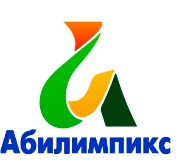 29 мая (среда)                                       29 мая (среда)                                       29 мая (среда)                                       29 мая (среда)                                       ВремяМероприятияМесто проведенияУчастники мероприятияОтветственный08.00 – 09.00Заезд и регистрация экспертов и участниковг. Белгород, ул. Менделеева д.6Участники и эксперты регионального чемпионатаЛунева Л.А. – зав. отделением8(903)884-35-849.00 – 9.45Завтрак (участники, эксперты, сопровождающие)СтоловаяУчастники и эксперты регионального чемпионатаМамаева М.Л. – зам. директора по УВР8(904) 091-18-06,Лунева Л.А. – зав. отделением8(903)884-35-8410.00 – 10.40Открытие чемпионата1 этаж, актовый залУчастники и эксперты регионального чемпионатаЗарубин С.С. директор ОГАПОУ «БМТК»8(910)322-65-1210.40 – 11.00Жеребьевка участников2 этаж, конкурсные площадки (каб.204, швейные мастерские)Участники и эксперты регионального чемпионатаГлавные эксперты: Свечкарь М.В. 8(910)225-16-56;Соскова Н.В. 8(980)327-92-7911.00 – 12.00Знакомство с рабочими местами, оборудованием, прохождение инструктажа по технике безопасности2 этаж, конкурсные площадки (каб.204, швейные мастерские)Участники и эксперты регионального чемпионатаЗарубин С.С. директор ОГАПОУ «БМТК»8(910)322-65-12Главные эксперты: Свечкарь М.В. 8(910)225-16-56;Соскова Н.В. 8(980)327-92-7912.00 – 16.00Выполнение конкурсного задания (Модуль 1) 2 этаж, конкурсные площадки (каб.204, швейные мастерские)Участники и эксперты регионального чемпионатаГлавные эксперты: Свечкарь М.В. 8(910)225-16-56;Соскова Н.В. 8(980)327-92-7913.30 -14.30Обед (участники, эксперты, сопровождающие)Столовая Участники и эксперты регионального чемпионатаМамаева М.Л. – зам. директора по УВР8(904) 091-18-06, Лунева Л.А. – зав. отделением8(903)884-35-8416.00 – 17.00Экскурсия по образовательной организации – площадке проведения чемпионатаг. Белгород, ул. Менделеева д.6Участники и эксперты регионального чемпионатаЗарубин С.С. директор ОГАПОУ «БМТК»8(910) 322-65-12Лунева Л.А. – зав. отделением8(903) 884-35-8417.15 – 18.00Вечер знакомств в форме тренинга «Поделись улыбкою своей»педагог-психолог Горбань И.П.2 этаж, читальный залУчастники и эксперты регионального чемпионатаМамаева М.Л. – зам. директора по УВР8(904) 091-18-06 18.00-19.00Ужин (участники, эксперты, сопровождающие)Столовая Участники и эксперты регионального чемпионатаМамаева М.Л. – зам. директора по УВР8(904) 091-18-06, Лунева Л.А. – зав. отделением8(903)884-35-8419.00Переезд участников чемпионата по компетенциям «Портной» и «Парикмахер» из БМТК в общежитие БТПСУЗарубин С.С. директор ОГАПОУ «БМТК»8(910) 322-65-128.30 – 17.00Работа пресс-центра чемпионата3 этаж, компьютерный кабинетУчастники и эксперты регионального чемпионатаФилатов А.С. – инженер-электроник (программист)8(951) 158-39-3730 мая (четверг)                                           30 мая (четверг)                                           30 мая (четверг)                                           30 мая (четверг)                                           30 мая (четверг)                                           ВремяМероприятияМесто проведенияУчастники мероприятияОтветственный8.00-8.30Переезд участников чемпионата по компетенциям «Портной» и «Парикмахер» из общежития БТПСУ в БМТКЗарубин С.С. директор ОГАПОУ «БМТК»8(910) 322-65-129.00-9.40Завтрак (участники, эксперты, сопровождающие)Столовая Участники и эксперты регионального чемпионатаМамаева М.Л. – зам. директора по УВР8(904) 091-18-06, Лунева Л.А. – зав. отделением8(903)884-35-849.40 – 10.00Инструктаж по технике безопасности2 этаж, конкурсные площадки (каб.204, швейные мастерские)Участники и эксперты регионального чемпионатаГлавные эксперты: Свечкарь М.В. 8(910) 225-16-56;Соскова Н.В. 8(980) 327-92-7910.00 – 14.00Выполнение конкурсного задания (Модуль 2)2 этаж, конкурсные площадки (каб.204, швейные мастерские)Участники и эксперты регионального чемпионатаГлавные эксперты: Свечкарь М.В. 8(910) 225-16-56;Соскова Н.В. 8(980) 327-92-7912.15 – 13.00Обед (участники, эксперты, сопровождающие)Столовая Участники и эксперты регионального чемпионатаМамаева М.Л. – зам. директора по УВР8(904) 091-18-06, Лунева Л.А. – зав. отделением8(903)884-35-8414.00 – 15.00Работа экспертов2 этаж, конкурсные площадки (каб.204, швейные мастерские)эксперты регионального чемпионатаГлавные эксперты: Свечкарь М.В. 8(910) 225-16-56;Соскова Н.В. 8(980) 327-92-7914.00 – 16.00Культурная программа для участников:Презентация творческих коллекций одежды обучающихся, победителей и лауреатов конкурсов молодых дизайнеров. Выступление театра моды «Эстамп».Выступление художественной самодеятельности.1 этаж, актовый залУчастники и сопровождающие регионального чемпионатаМамаева М.Л. – зам. директора по УВР8(904) 091-18-06, Кривошапко Ю.В. – руководитель театра моды «Эстамп»16.00-17.00Ужин (участники, эксперты, сопровождающие)столоваяУчастники и эксперты регионального чемпионатаМамаева М.Л. – зам. директора по УВР8(904) 091-18-06, Лунева Л.А. – зав. отделением8(903)884-35-8417.00Переезд участников чемпионата по компетенциям «Портной» и «Парикмахер» из БМТК в общежитие БТПСУЗарубин С.С. директор ОГАПОУ «БМТК»8(910) 322-65-12Профориентационные мероприятия для школьниковПрофориентационные мероприятия для школьниковПрофориентационные мероприятия для школьниковПрофориентационные мероприятия для школьников14.00 – 16.00Мастер-классы «Творчество без границ»:«Аквагрим» Косилова Л.А.«Дизайн ногтей»Пагина С.В.1 этаж, холлшкольники МБОУ «СОШ №7» г.Белгорода -20 учащихся;МБОУ «СОШ №27» г.Белгорода -20 учащихся;  МБОУ «СОШ №29» г. Белгорода им. Д.Б. Мурачева -20 учащихся;МБОУ «СОШ №37» г.Белгорода -20 учащихся;МБОУ «СОШ №17» г.Белгорода -20 учащихся  Лунева Л.А. зав. отделением8(903)884-35-8414.00 – 16.00Работа центра инсталляции для школьников и гостей площадки:Обучающие мастер-классы:- «Основы робототехники» Бирюков С.С.- «Скрапбукинг»Кривошапко Ю.В.- «Интерьерный оазис» Стрекозова Г.Ю.- «Бисероплетение»Осьмакова Л.В.- «Рисуем по мокрому»Зайцева В.А.2 этаж, читальный залшкольники МБОУ «СОШ №7» г.Белгорода -20 учащихся;МБОУ «СОШ №27» г.Белгорода -20 учащихся;  МБОУ «СОШ №29» г. Белгорода им. Д.Б. Мурачева -20 учащихся;МБОУ «СОШ №37» г.Белгорода -20 учащихся;МБОУ «СОШ №17» г.Белгорода -20 учащихся  Лунева Л.А. зав. отделением8(919)433-32-0531 мая (пятница)                                           31 мая (пятница)                                           31 мая (пятница)                                           31 мая (пятница)                                           31 мая (пятница)                                           ВремяМероприятияМесто проведенияУчастники мероприятияОтветственный8.00-8.30Переезд участников чемпионата по компетенциям «Портной» и «Парикмахер» из общежития БТПСУ в БМТКЗарубин С.С. директор ОГАПОУ «БМТК»8(910) 322-65-128.30-9.00Завтрак (участники, эксперты, сопровождающие)Столовая Участники и эксперты регионального чемпионатаМамаева М.Л. – зам. директора по УВР8(904) 091-18-06, Лунева Л.А. – зав. отделением8(903)884-35-849.00 – 10.00Переезд с площадки БМТК в Культурный центр БГИИКЗарубин С.С. директор ОГАПОУ «БМТК»8(910) 322-65-1211.00 – 12.30 Торжественная церемония закрытия чемпионата, награждение победителейКультурный центр БГИИК13.00Отъезд Зарубин С.С. директор ОГАПОУ «БМТК»8(910) 322-65-12